АА8136АА

Daewoo Lanos1998, 1.5л , бензин,  502070км , сірий.ТЗ не використовуєтьсяавтомобіль  потребує ремонтуПерелік доданих фотографій: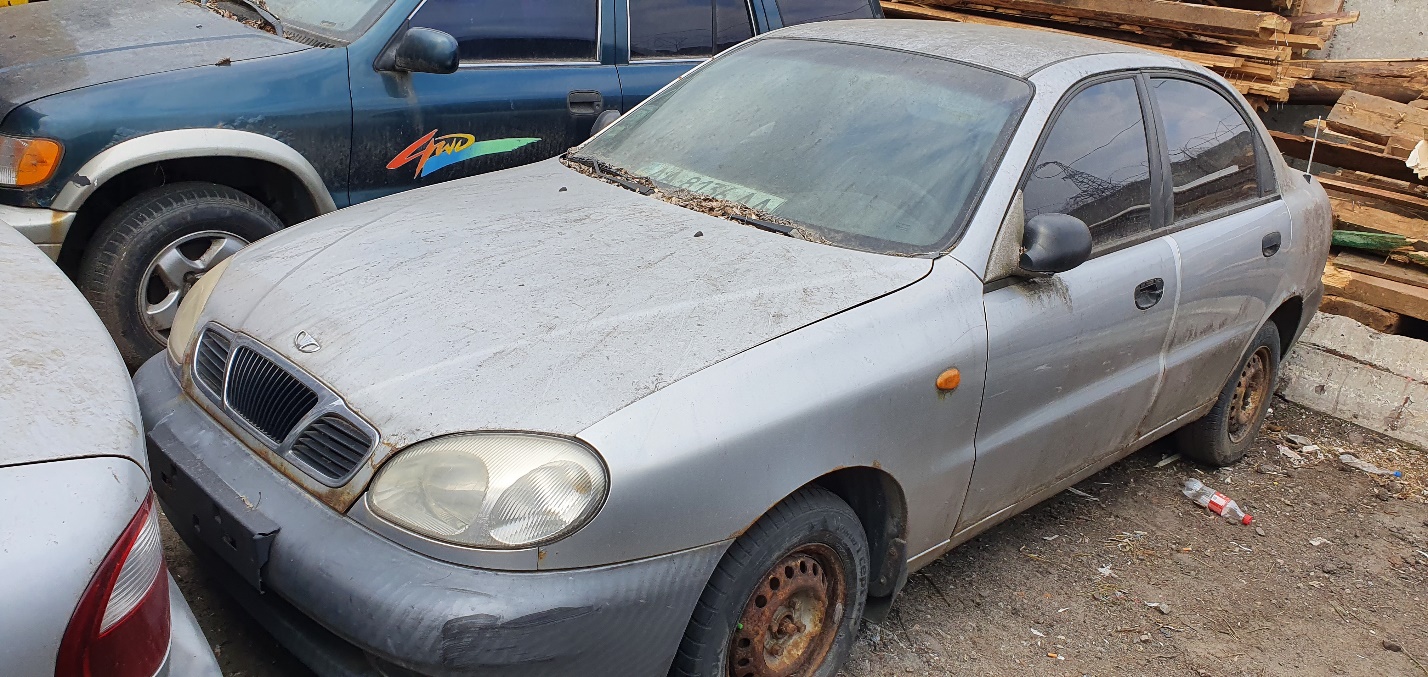 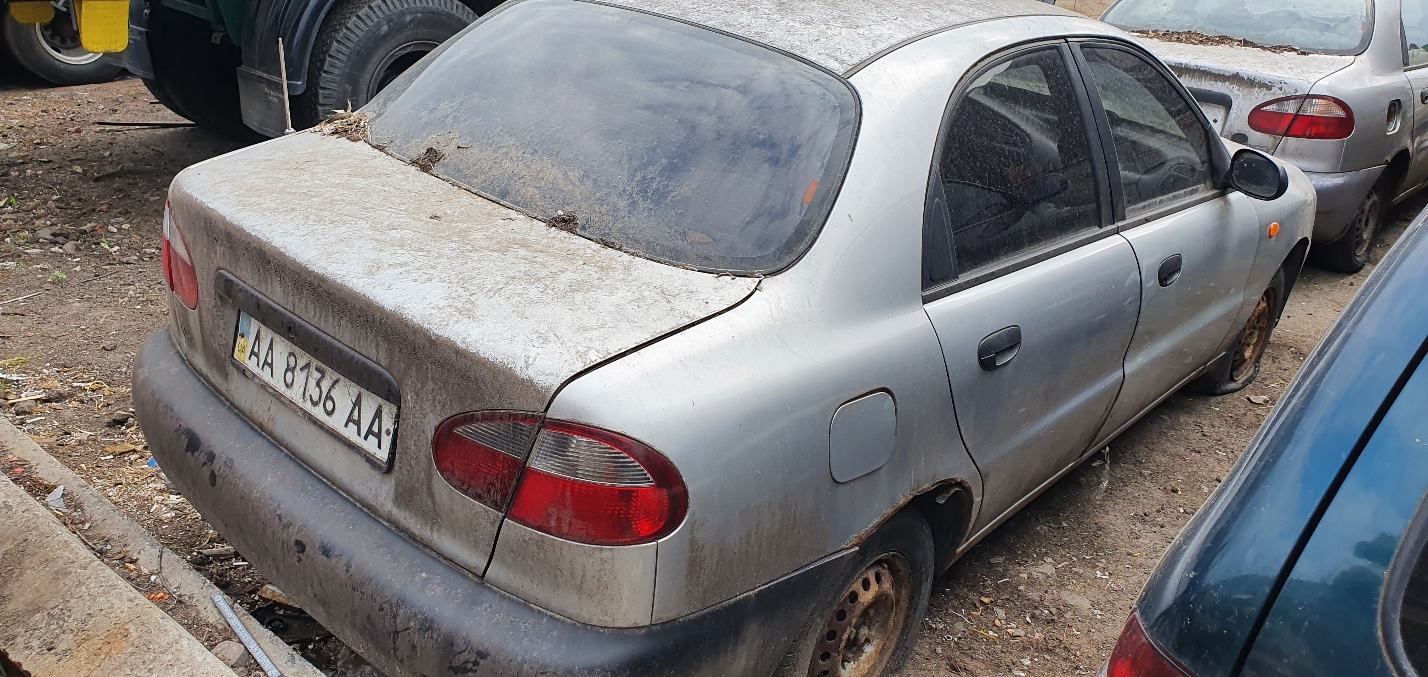 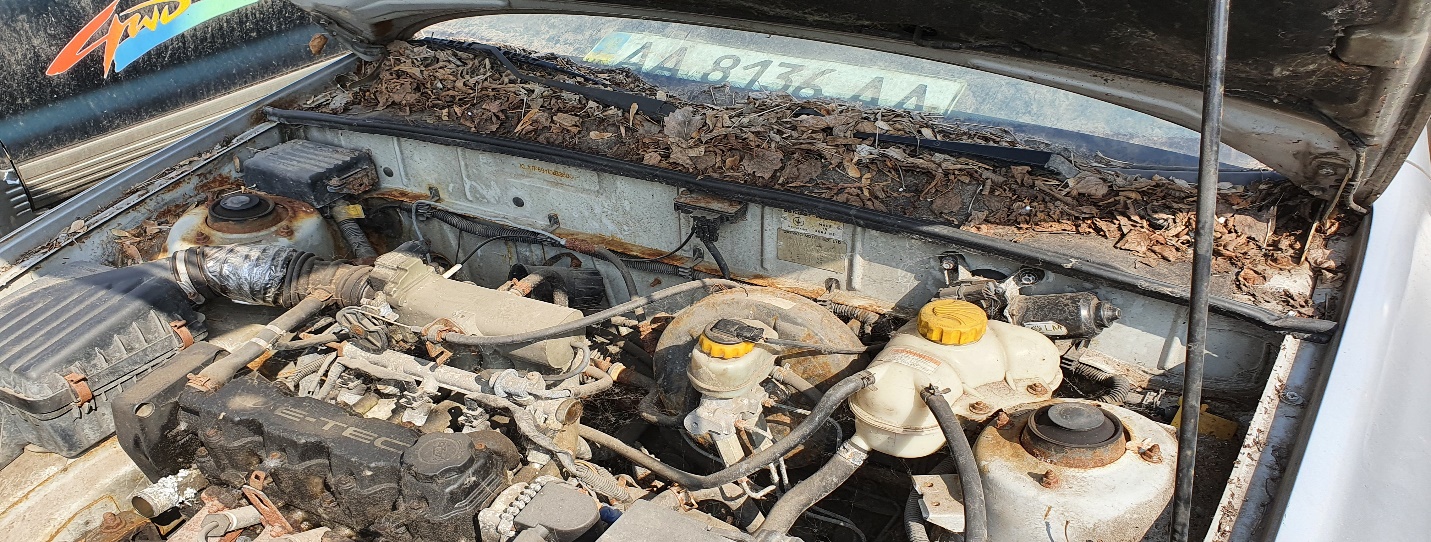 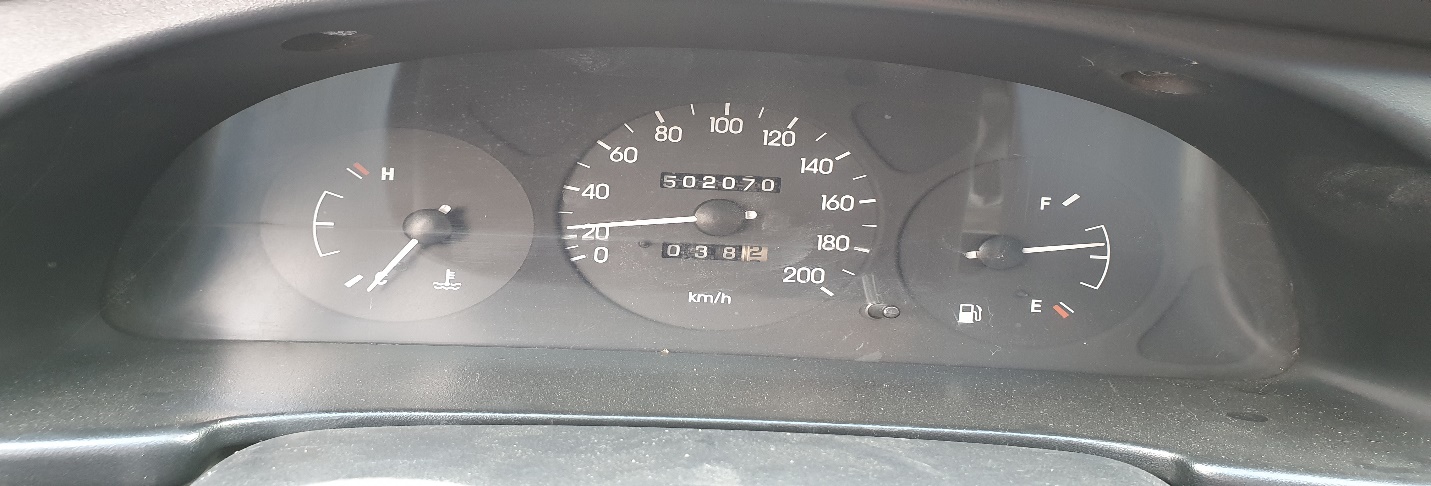 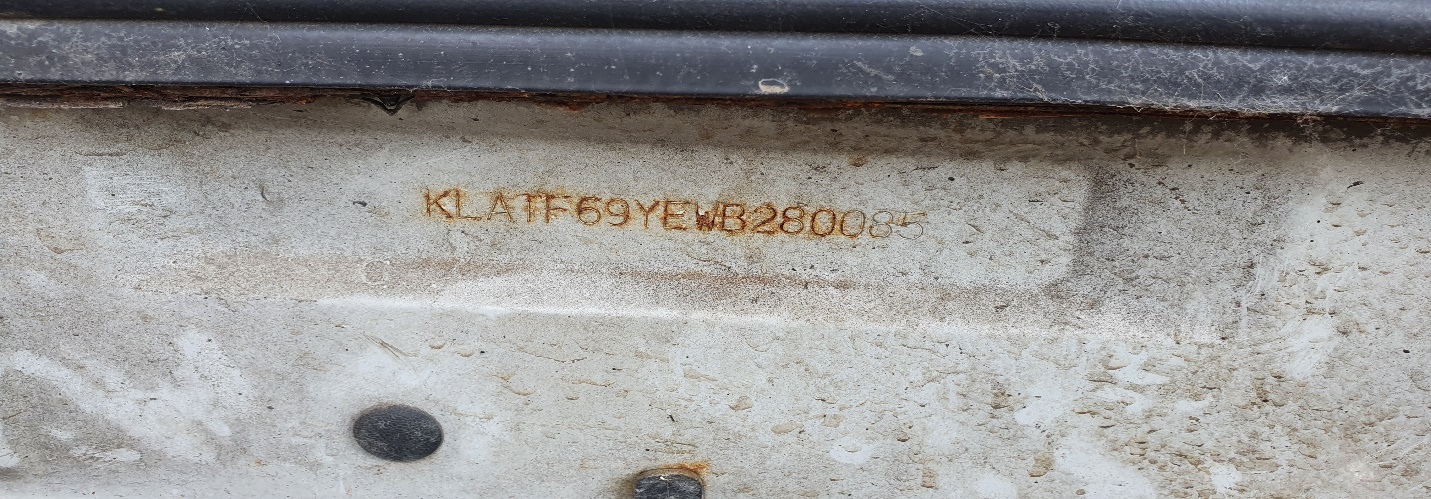 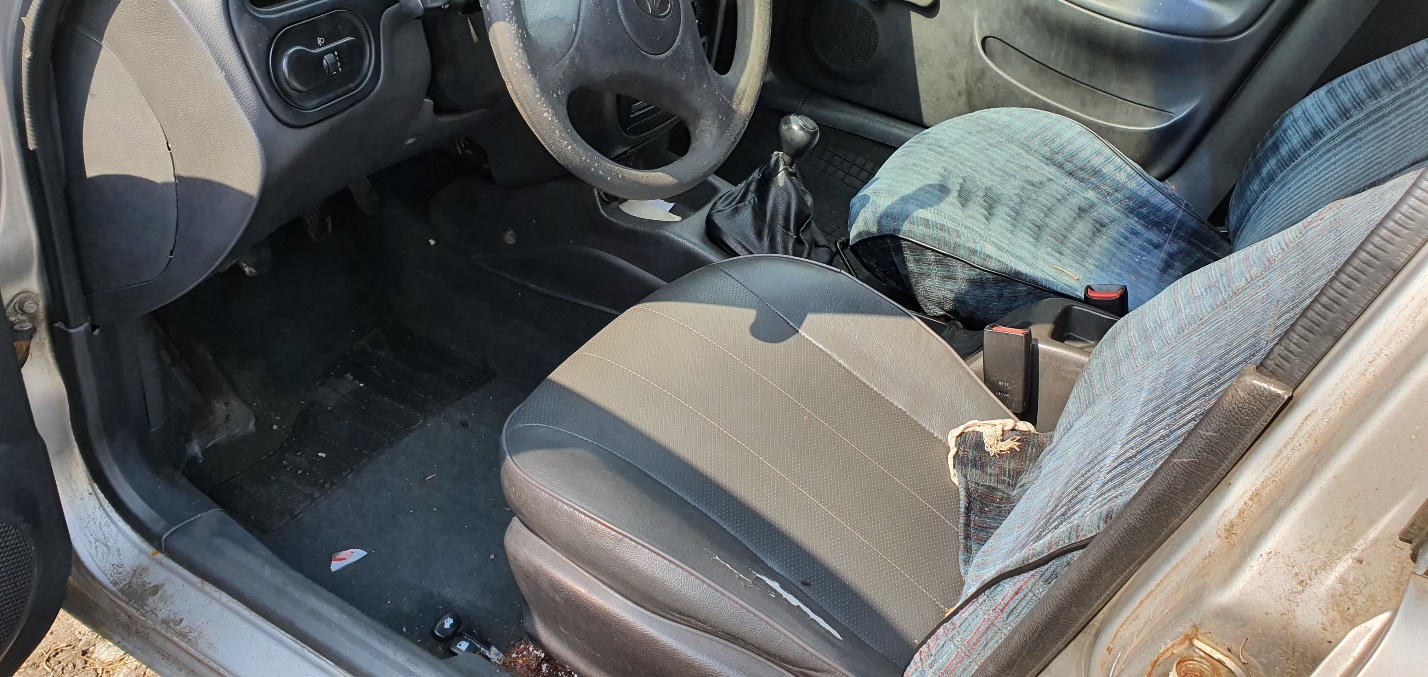 